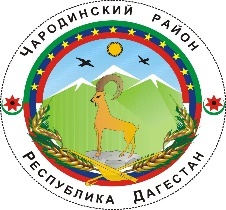 Р е с п у б л и к а  д а г е с т а надминистрацияМУНИЦИПАЛЬНОГО ОБРАЗОВАНИЯ «ЧАРОДИНСКИЙ РАЙОН»РД Чародинский район, с. Цуриб пл. И.Шамиля тел./факс: 55-36-23. 55-36-27                                                                          E-mail: charodarayon@e-dag.ru   _________2023 г.                                                                                                      № Сведения об операторе оказании услуг по сбору, обобщению и анализу информации о качестве условий осуществления образовательной деятельности организациями, осуществляющими образовательную деятельность на территории МО «Чародинский район»ОБЩЕСТВО С ОГРАНИЧЕННОЙ ОТВЕТСТВЕННОСТЬЮ "А-БИЗНЕС"ОГРН - 1195958016671 от 14 мая 2019 г.ИНН/КПП 5959003194/595901001Дата регистрации - 14.05.2019 г.ОКПО - 39509004Юридический адрес:617832, Пермский край, Чернушинский район, деревня Зверево, ул. Мира, д. 30Основной вид деятельности:Консультирование по вопросам коммерческой деятельности и управления (70.22)Телефон: 8 902 478 59 02Адрес электронной почты: a-beznes@yandex.ruРуководитель:Генеральный директорКрылова Ирина Владимировнас 14 мая 2019 г.Глава                                                                     Магомедов М. А.Исп. Исаев К. М.Тел: 89604127443